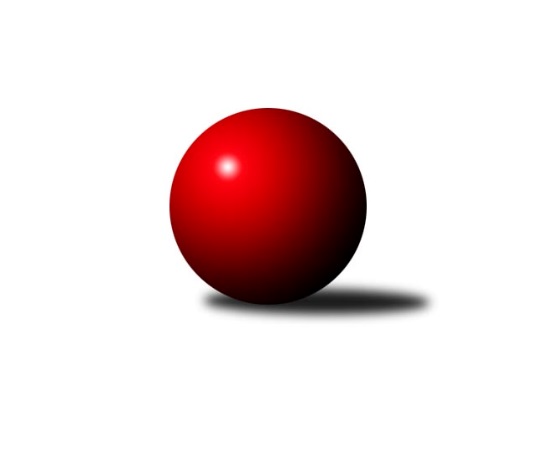 Č.20Ročník 2013/2014	8.3.2014Nejlepšího výkonu v tomto kole: 2607 dosáhlo družstvo: TJ Sokol MohelniceKrajský přebor OL 2013/2014Výsledky 20. kolaSouhrnný přehled výsledků:KK PEPINO Bruntál	- TJ Kovohutě Břidličná ˝B˝	4:12	2194:2326		7.3.SKK Jeseník ˝B˝	- TJ Horní Benešov ˝C˝	12:4	2482:2449		7.3.TJ  Krnov ˝B˝	- KK Šumperk ˝B˝	12:4	2452:2345		8.3.TJ Tatran Litovel	- Spartak Přerov ˝C˝	10:6	2489:2423		8.3.KKŽ Šternberk ˝A˝	- TJ Kovohutě Břidličná ˝A˝	4:12	2470:2490		8.3.KK Jiskra Rýmařov ˝B˝	- KK Zábřeh  ˝C˝	10:6	2429:2353		8.3.Tabulka družstev:	1.	TJ Horní Benešov ˝C˝	19	13	0	6	195 : 109 	 	 2446	26	2.	TJ Sokol Mohelnice	18	11	3	4	164 : 124 	 	 2485	25	3.	Spartak Přerov ˝C˝	19	12	0	7	167 : 137 	 	 2464	24	4.	KK Jiskra Rýmařov ˝B˝	18	10	3	5	165 : 123 	 	 2481	23	5.	TJ Kovohutě Břidličná ˝A˝	18	11	1	6	159 : 129 	 	 2476	23	6.	SKK Jeseník ˝B˝	19	10	1	8	154 : 150 	 	 2370	21	7.	TJ Kovohutě Břidličná ˝B˝	19	9	2	8	152 : 152 	 	 2478	20	8.	TJ Tatran Litovel	19	10	0	9	145 : 159 	 	 2408	20	9.	KK Šumperk ˝B˝	18	9	0	9	158 : 130 	 	 2440	18	10.	TJ  Krnov ˝B˝	18	8	2	8	148 : 140 	 	 2407	18	11.	KK PEPINO Bruntál	18	5	1	12	115 : 173 	 	 2414	11	12.	KK Zábřeh  ˝C˝	19	3	1	15	103 : 201 	 	 2371	7	13.	KKŽ Šternberk ˝A˝	18	2	0	16	95 : 193 	 	 2398	4Podrobné výsledky kola:	 KK PEPINO Bruntál	2194	4:12	2326	TJ Kovohutě Břidličná ˝B˝	Richard Janalík	 	 186 	 193 		379 	 0:2 	 394 	 	190 	 204		Zdeněk Fiury ml.	Přemysl Janalík	 	 159 	 165 		324 	 0:2 	 384 	 	192 	 192		Zdeněk Chmela st.	Pavel Dvořák	 	 182 	 158 		340 	 0:2 	 399 	 	205 	 194		František Habrman	František Ocelák	 	 187 	 177 		364 	 0:2 	 401 	 	199 	 202		Zdeněk Chmela ml.	Tomáš Janalík	 	 183 	 220 		403 	 2:0 	 369 	 	177 	 192		Josef Veselý	Lukáš Janalík	 	 193 	 191 		384 	 2:0 	 379 	 	180 	 199		Miloslav Krchovrozhodčí: Nejlepší výkon utkání: 403 - Tomáš Janalík	 SKK Jeseník ˝B˝	2482	12:4	2449	TJ Horní Benešov ˝C˝	Jana Fousková	 	 202 	 221 		423 	 2:0 	 410 	 	209 	 201		Jaromír Hendrych st.	Martin Zavacký	 	 210 	 195 		405 	 2:0 	 403 	 	193 	 210		Michal Rašťák	Eva Křapková	 	 187 	 194 		381 	 0:2 	 389 	 	215 	 174		David Láčík	Karel Kučera	 	 194 	 216 		410 	 0:2 	 440 	 	218 	 222		Luděk Zeman	Jaromíra Smejkalová	 	 217 	 233 		450 	 2:0 	 420 	 	213 	 207		Miloslav Petrů	Miroslav Setinský	 	 206 	 207 		413 	 2:0 	 387 	 	179 	 208		Michal Vavrákrozhodčí: Nejlepší výkon utkání: 450 - Jaromíra Smejkalová	 TJ  Krnov ˝B˝	2452	12:4	2345	KK Šumperk ˝B˝	Jaromír Čech	 	 183 	 176 		359 	 0:2 	 377 	 	184 	 193		Josef Suchan	Lukáš Vaněk	 	 222 	 239 		461 	 2:0 	 392 	 	184 	 208		Michal Strachota	František Vícha	 	 209 	 225 		434 	 2:0 	 384 	 	186 	 198		Milan Vymazal	Miluše Rychová	 	 209 	 197 		406 	 2:0 	 381 	 	185 	 196		Miroslav Mrkos	Vítězslav Kadlec	 	 195 	 193 		388 	 0:2 	 409 	 	207 	 202		Adam Běláška	Jiří Jedlička	 	 186 	 218 		404 	 2:0 	 402 	 	203 	 199		Petr Matějkarozhodčí: Nejlepší výkon utkání: 461 - Lukáš Vaněk	 TJ Tatran Litovel	2489	10:6	2423	Spartak Přerov ˝C˝	Jaromír Janošec	 	 187 	 201 		388 	 0:2 	 413 	 	216 	 197		Václav Pumprla	Miroslav Sigmund	 	 227 	 212 		439 	 2:0 	 412 	 	204 	 208		Rostislav Petřík	Ludvík Vymazal	 	 210 	 204 		414 	 2:0 	 368 	 	191 	 177		Tomáš Havlíček	Jaroslav Vidim	 	 216 	 197 		413 	 0:2 	 421 	 	225 	 196		Jaroslav Pěcha	Jiří Kráčmar	 	 200 	 212 		412 	 0:2 	 419 	 	203 	 216		Michal Symerský	Stanislav Brosinger	 	 216 	 207 		423 	 2:0 	 390 	 	197 	 193		Jan Lenhartrozhodčí: Nejlepší výkon utkání: 439 - Miroslav Sigmund	 KKŽ Šternberk ˝A˝	2470	4:12	2490	TJ Kovohutě Břidličná ˝A˝	Petr Pick	 	 218 	 202 		420 	 2:0 	 396 	 	189 	 207		Čestmír Řepka	Pavel Ďuriš st.	 	 189 	 183 		372 	 0:2 	 440 	 	219 	 221		Jiří Večeřa	Pavel Smejkal	 	 213 	 188 		401 	 0:2 	 430 	 	204 	 226		Tomáš Fiury	Zdeněk Vojáček	 	 208 	 218 		426 	 0:2 	 437 	 	221 	 216		Ivo Mrhal st.	Emil Pick	 	 195 	 213 		408 	 0:2 	 409 	 	199 	 210		Jan Doseděl	Václav Gřešek	 	 211 	 232 		443 	 2:0 	 378 	 	192 	 186		Jiří Procházkarozhodčí: Nejlepší výkon utkání: 443 - Václav Gřešek	 KK Jiskra Rýmařov ˝B˝	2429	10:6	2353	KK Zábřeh  ˝C˝	Marek Hampl	 	 192 	 213 		405 	 2:0 	 390 	 	203 	 187		Miroslav Štěpán	Jiří Polášek	 	 209 	 205 		414 	 2:0 	 352 	 	158 	 194		Marek Kejík *1	Michal Ihnát	 	 191 	 201 		392 	 0:2 	 415 	 	202 	 213		František Langer	Rudolf Starchoň	 	 200 	 189 		389 	 0:2 	 398 	 	193 	 205		Miroslav Bodanský	Petr Chlachula	 	 207 	 202 		409 	 2:0 	 362 	 	187 	 175		Jan Kolář	Josef Mikeska	 	 203 	 217 		420 	 0:2 	 436 	 	203 	 233		Václav Čamekrozhodčí: střídání: *1 od 33. hodu Jiří KarafiátNejlepší výkon utkání: 436 - Václav ČamekPořadí jednotlivců:	jméno hráče	družstvo	celkem	plné	dorážka	chyby	poměr kuž.	Maximum	1.	Jiří Kropáč 	-- volný los --	437.76	294.4	143.4	4.0	10/11	(503)	2.	Zdeněk Fiury  ml.	TJ Kovohutě Břidličná ˝B˝	436.36	293.2	143.2	3.7	9/11	(459)	3.	Martin Mikeska 	KK Jiskra Rýmařov ˝B˝	435.19	298.1	137.1	5.4	9/9	(472)	4.	Lukáš Janalík 	KK PEPINO Bruntál	434.73	296.5	138.3	5.6	10/11	(457)	5.	Michal Symerský 	Spartak Přerov ˝C˝	429.96	293.8	136.1	6.1	8/11	(452)	6.	Dušan Říha 	-- volný los --	427.81	294.6	133.2	4.6	11/11	(468)	7.	Josef Mikeska 	KK Jiskra Rýmařov ˝B˝	425.02	288.1	136.9	5.5	9/9	(447)	8.	Tomáš Potácel 	TJ Sokol Mohelnice	423.72	284.0	139.8	5.7	9/9	(473)	9.	Stanislav Brosinger 	TJ Tatran Litovel	421.09	287.2	133.9	5.9	8/10	(477)	10.	Miluše Rychová 	TJ  Krnov ˝B˝	419.77	293.0	126.8	6.9	9/11	(447)	11.	Petr Chlachula 	KK Jiskra Rýmařov ˝B˝	419.49	288.0	131.5	6.6	9/9	(464)	12.	Radek Malíšek 	-- volný los --	419.12	288.7	130.5	4.1	11/11	(467)	13.	Zdeněk Chmela  ml.	TJ Kovohutě Břidličná ˝B˝	418.83	286.0	132.8	4.2	11/11	(447)	14.	Ludvík Vymazal 	TJ Tatran Litovel	418.60	289.9	128.7	5.4	10/10	(456)	15.	Gustav Vojtek 	KK Šumperk ˝B˝	417.98	288.4	129.6	6.4	9/11	(469)	16.	Jan Doseděl 	TJ Kovohutě Břidličná ˝A˝	417.17	291.6	125.6	6.0	10/11	(442)	17.	Rostislav Petřík 	Spartak Přerov ˝C˝	415.44	283.1	132.3	4.3	9/11	(476)	18.	Jiří Kohoutek 	Spartak Přerov ˝C˝	415.26	292.3	123.0	6.8	9/11	(479)	19.	Rostislav Krejčí 	TJ Sokol Mohelnice	415.08	286.4	128.7	5.6	9/9	(471)	20.	Petr Pick 	KKŽ Šternberk ˝A˝	414.50	291.2	123.3	6.4	9/10	(433)	21.	Ivo Mrhal  st.	TJ Kovohutě Břidličná ˝A˝	413.79	282.5	131.3	5.3	11/11	(443)	22.	Petr Matějka 	KK Šumperk ˝B˝	413.69	287.3	126.4	5.4	11/11	(460)	23.	Tomáš Janalík 	KK PEPINO Bruntál	413.21	286.9	126.3	5.3	10/11	(434)	24.	Jan Lenhart 	Spartak Přerov ˝C˝	412.64	289.0	123.6	7.5	9/11	(436)	25.	Jaromír Hendrych st. 	TJ Horní Benešov ˝C˝	412.59	285.8	126.8	6.6	11/11	(455)	26.	Miloslav Krchov 	TJ Kovohutě Břidličná ˝B˝	412.54	283.7	128.8	5.1	9/11	(436)	27.	Karel Kučera 	SKK Jeseník ˝B˝	412.09	288.7	123.4	6.4	8/10	(453)	28.	Jiří Procházka 	TJ Kovohutě Břidličná ˝A˝	411.20	283.2	128.0	6.4	11/11	(433)	29.	Leoš Řepka 	TJ Kovohutě Břidličná ˝A˝	410.97	280.3	130.7	5.0	9/11	(443)	30.	Jaroslav Jílek 	TJ Sokol Mohelnice	410.73	286.0	124.7	8.0	9/9	(466)	31.	Dagmar Jílková 	TJ Sokol Mohelnice	410.66	285.3	125.3	7.8	8/9	(468)	32.	Jaromíra Smejkalová 	SKK Jeseník ˝B˝	410.42	281.3	129.1	5.1	9/10	(458)	33.	Zdeněk Sobota 	TJ Sokol Mohelnice	409.98	289.8	120.2	6.4	6/9	(440)	34.	Petr Otáhal 	TJ Kovohutě Břidličná ˝B˝	409.71	286.3	123.4	6.9	8/11	(459)	35.	Jaroslav Pěcha 	Spartak Přerov ˝C˝	409.53	287.4	122.1	7.6	9/11	(436)	36.	Michal Strachota 	KK Šumperk ˝B˝	409.06	287.2	121.9	8.1	9/11	(463)	37.	Luděk Zeman 	TJ Horní Benešov ˝C˝	408.92	286.7	122.2	7.4	9/11	(509)	38.	Zdeněk Šebesta 	TJ Sokol Mohelnice	408.45	288.2	120.2	7.9	9/9	(472)	39.	David Láčík 	TJ Horní Benešov ˝C˝	408.25	285.6	122.6	8.6	11/11	(482)	40.	Jiří Jedlička 	TJ  Krnov ˝B˝	407.95	285.2	122.7	9.6	11/11	(450)	41.	Václav Čamek 	KK Zábřeh  ˝C˝	406.34	281.2	125.2	7.7	11/11	(454)	42.	Jiří Polášek 	KK Jiskra Rýmařov ˝B˝	405.65	282.7	123.0	7.9	7/9	(454)	43.	Jindřich Gavenda 	KKŽ Šternberk ˝A˝	405.34	282.0	123.3	6.5	7/10	(427)	44.	Vladimír Vavrečka 	TJ  Krnov ˝B˝	405.16	284.6	120.6	5.9	10/11	(444)	45.	Jiří Večeřa 	TJ Kovohutě Břidličná ˝A˝	404.74	280.3	124.4	6.1	10/11	(450)	46.	Václav Gřešek 	KKŽ Šternberk ˝A˝	404.24	275.6	128.7	7.6	7/10	(452)	47.	Marek Hampl 	KK Jiskra Rýmařov ˝B˝	404.18	283.9	120.3	7.7	9/9	(453)	48.	Zdeněk Chmela  st.	TJ Kovohutě Břidličná ˝B˝	404.10	280.3	123.8	8.1	10/11	(443)	49.	Josef Veselý 	TJ Kovohutě Břidličná ˝B˝	403.53	285.1	118.4	7.8	8/11	(454)	50.	Milan Vymazal 	KK Šumperk ˝B˝	402.93	281.0	122.0	6.6	11/11	(458)	51.	Miroslav Mrkos 	KK Šumperk ˝B˝	401.75	279.1	122.7	7.7	8/11	(469)	52.	Jaroslav Vidim 	TJ Tatran Litovel	401.29	282.8	118.5	7.5	10/10	(442)	53.	Michal Vavrák 	TJ Horní Benešov ˝C˝	400.96	277.6	123.4	8.0	11/11	(460)	54.	Rudolf Starchoň 	KK Jiskra Rýmařov ˝B˝	400.63	286.7	114.0	8.7	7/9	(431)	55.	Martin Zavacký 	SKK Jeseník ˝B˝	400.51	281.5	119.0	8.3	9/10	(467)	56.	František Vícha 	TJ  Krnov ˝B˝	400.03	281.4	118.6	7.0	11/11	(475)	57.	Michal Rašťák 	TJ Horní Benešov ˝C˝	398.59	284.5	114.0	9.0	11/11	(463)	58.	Vítězslav Kadlec 	TJ  Krnov ˝B˝	398.47	280.1	118.4	9.3	10/11	(489)	59.	Miroslav Bodanský 	KK Zábřeh  ˝C˝	397.17	278.3	118.9	7.9	11/11	(448)	60.	Pavel Smejkal 	KKŽ Šternberk ˝A˝	396.89	277.6	119.3	9.2	10/10	(460)	61.	Jan Tögel 	-- volný los --	395.17	276.7	118.5	7.9	10/11	(448)	62.	Pavel Dvořák 	KK PEPINO Bruntál	394.79	278.4	116.4	9.1	11/11	(456)	63.	Miroslav Sigmund 	TJ Tatran Litovel	394.74	286.5	108.3	10.0	8/10	(470)	64.	Richard Janalík 	KK PEPINO Bruntál	393.76	277.7	116.0	7.9	9/11	(421)	65.	Pavel Ďuriš st. 	KKŽ Šternberk ˝A˝	393.07	276.3	116.8	8.1	7/10	(405)	66.	Zdeněk Vojáček 	KKŽ Šternberk ˝A˝	392.98	276.1	116.9	8.8	10/10	(426)	67.	František Ocelák 	KK PEPINO Bruntál	392.90	281.0	111.9	9.5	11/11	(453)	68.	František Langer 	KK Zábřeh  ˝C˝	390.84	273.4	117.4	8.3	11/11	(444)	69.	Jana Fousková 	SKK Jeseník ˝B˝	388.47	275.8	112.7	8.8	9/10	(470)	70.	František Všetička 	-- volný los --	386.60	273.9	112.7	8.8	8/11	(424)	71.	Eva Křapková 	SKK Jeseník ˝B˝	377.84	264.9	112.9	10.6	10/10	(426)		Petr Kozák 	TJ Horní Benešov ˝C˝	448.50	295.0	153.5	3.5	2/11	(488)		Jan Petko 	KK Šumperk ˝B˝	444.50	296.5	148.0	3.0	2/11	(460)		Rostislav Cundrla 	SKK Jeseník ˝B˝	440.31	290.4	149.9	3.9	4/10	(475)		Ivo Mrhal  ml.	TJ Kovohutě Břidličná ˝A˝	437.00	278.0	159.0	2.0	1/11	(437)		Pavel Ďuriš ml. 	KKŽ Šternberk ˝A˝	436.00	311.0	125.0	8.0	1/10	(436)		Jaromír Hendrych ml. 	TJ Horní Benešov ˝C˝	434.98	300.0	134.9	5.7	6/11	(487)		Iveta Krejčová 	TJ Sokol Mohelnice	429.67	294.2	135.5	5.5	2/9	(439)		Čestmír Řepka 	TJ Kovohutě Břidličná ˝A˝	426.50	286.1	140.4	4.1	6/11	(463)		Stanislav Beňa  st.	Spartak Přerov ˝C˝	426.00	297.8	128.2	6.5	2/11	(445)		Marek Zapletal 	KK Šumperk ˝B˝	425.71	285.1	140.6	3.1	4/11	(477)		Leopold Jašek 	-- volný los --	425.10	287.7	137.4	3.7	7/11	(479)		Dušan Sedláček 	TJ Sokol Mohelnice	425.00	288.0	137.0	6.5	1/9	(427)		Petr Šrot 	KK Šumperk ˝B˝	425.00	301.0	124.0	9.0	1/11	(425)		Jaromír Janošec 	TJ Tatran Litovel	424.28	283.4	140.8	5.0	6/10	(461)		Lukáš Vaněk 	TJ  Krnov ˝B˝	423.80	295.8	128.0	4.8	2/11	(461)		Jaroslav Krejčí 	Spartak Přerov ˝C˝	421.76	290.8	131.0	4.2	5/11	(476)		Josef Šrámek 	-- volný los --	421.47	290.6	130.9	3.1	5/11	(480)		Zdeněk Fiury  st.	TJ Kovohutě Břidličná ˝B˝	421.46	290.2	131.3	5.8	6/11	(449)		Libor Čermák 	-- volný los --	418.45	286.3	132.2	5.8	4/11	(446)		Tomáš Fiury 	TJ Kovohutě Břidličná ˝A˝	415.89	289.1	126.8	5.5	7/11	(430)		Adam Běláška 	KK Šumperk ˝B˝	415.80	290.6	125.2	6.6	5/11	(437)		Ludovít Kumi 	TJ Sokol Mohelnice	415.75	286.6	129.1	5.4	4/9	(485)		Jiří Kráčmar 	TJ Tatran Litovel	415.13	281.8	133.3	4.7	6/10	(466)		Zbyněk Sobota 	-- volný los --	414.00	293.5	120.5	11.0	2/11	(438)		Jan Körner 	KK Zábřeh  ˝C˝	412.41	280.8	131.6	6.4	7/11	(439)		Kamil Vinklárek 	KKŽ Šternberk ˝A˝	412.00	286.5	125.5	8.5	2/10	(416)		Václav Pumprla 	Spartak Přerov ˝C˝	411.61	285.6	126.0	4.3	6/11	(450)		Petr Dankovič ml. 	TJ Horní Benešov ˝C˝	411.00	285.5	125.5	6.0	2/11	(440)		Emil Pick 	KKŽ Šternberk ˝A˝	410.18	284.5	125.7	5.8	5/10	(437)		Miloslav Petrů 	TJ Horní Benešov ˝C˝	408.60	286.6	122.0	8.3	5/11	(439)		Libor Daňa 	Spartak Přerov ˝C˝	406.70	283.4	123.3	6.4	5/11	(457)		Jiří Karafiát 	KK Zábřeh  ˝C˝	406.42	285.4	121.0	7.7	7/11	(466)		Michal Ihnát 	KK Jiskra Rýmařov ˝B˝	406.41	285.3	121.1	8.6	4/9	(428)		Vladimír Štrbík 	TJ Kovohutě Břidličná ˝B˝	404.55	279.9	124.7	8.7	4/11	(441)		Martin Vitásek 	KK Zábřeh  ˝C˝	404.17	284.5	119.7	7.5	3/11	(421)		František Habrman 	TJ Kovohutě Břidličná ˝B˝	399.00	274.0	125.0	6.0	1/11	(399)		Anna Drlíková 	TJ Sokol Mohelnice	396.25	288.8	107.5	10.5	2/9	(419)		Miroslav Setinský 	SKK Jeseník ˝B˝	395.24	286.7	108.6	8.6	5/10	(436)		Josef Novotný 	KK PEPINO Bruntál	394.11	274.2	119.9	7.1	3/11	(430)		Miroslav Štěpán 	KK Zábřeh  ˝C˝	391.70	273.3	118.5	9.4	5/11	(429)		Josef Suchan 	KK Šumperk ˝B˝	390.74	272.8	118.0	8.6	7/11	(452)		Anna Dosedělová 	TJ Kovohutě Břidličná ˝A˝	390.50	273.5	117.0	8.5	2/11	(400)		Jaromír Čech 	TJ  Krnov ˝B˝	389.17	278.5	110.7	9.7	7/11	(427)		Jan Kolář 	KK Zábřeh  ˝C˝	389.13	274.1	115.0	8.7	5/11	(434)		Tomáš Havlíček 	Spartak Přerov ˝C˝	389.04	275.9	113.1	8.6	5/11	(425)		Jan Mlčák 	KK PEPINO Bruntál	389.00	283.5	105.5	11.5	2/11	(396)		Martin Kaduk 	KK PEPINO Bruntál	388.83	283.0	105.8	12.3	3/11	(405)		Petra Rozsypalová 	SKK Jeseník ˝B˝	388.75	273.3	115.5	10.5	4/10	(451)		Jiří Srovnal 	KK Zábřeh  ˝C˝	387.20	279.1	108.1	11.4	5/11	(422)		Přemysl Janalík 	KK PEPINO Bruntál	384.75	269.9	114.9	10.6	4/11	(440)		Jaromír Vémola 	KKŽ Šternberk ˝A˝	383.00	277.0	106.0	13.0	1/10	(383)		Jaroslav Zelinka 	TJ Kovohutě Břidličná ˝A˝	382.50	267.0	115.5	9.0	2/11	(384)		Marek Kejík 	KK Zábřeh  ˝C˝	380.67	280.5	100.2	12.7	3/11	(416)		Jiří Vrobel 	TJ Tatran Litovel	380.00	271.0	109.0	10.3	3/10	(407)		Zdeněk Hudec 	KK PEPINO Bruntál	378.73	268.3	110.5	11.3	6/11	(409)		Otto Nagy 	-- volný los --	377.00	276.0	101.0	14.0	1/11	(377)		Pavel Pěruška 	TJ Tatran Litovel	377.00	281.0	96.0	16.0	1/10	(377)		Václav Šubert 	KKŽ Šternberk ˝A˝	376.50	268.3	108.2	10.6	5/10	(390)		Jaroslav Ďulík 	TJ Tatran Litovel	373.85	267.3	106.6	9.5	5/10	(414)		Miroslav Adámek 	KK Šumperk ˝B˝	369.50	267.0	102.5	16.5	2/11	(392)		Ota Pidima 	TJ Kovohutě Břidličná ˝A˝	364.00	250.0	114.0	5.0	1/11	(364)		Jana Ovčačíková 	KK Jiskra Rýmařov ˝B˝	364.00	283.0	81.0	15.0	1/9	(364)		Jitka Kovalová 	TJ  Krnov ˝B˝	363.00	252.3	110.7	12.7	3/11	(373)		Pavel Jalůvka 	TJ  Krnov ˝B˝	360.00	266.3	93.8	13.8	2/11	(395)		Alena Vrbová 	SKK Jeseník ˝B˝	355.47	254.1	101.4	12.5	5/10	(404)		Ladislav Žanda 	KK Zábřeh  ˝C˝	341.00	247.0	94.0	12.0	1/11	(341)		Martin Hampl 	TJ Tatran Litovel	339.67	240.7	99.0	15.7	3/10	(376)		Luboš Blinka 	TJ Tatran Litovel	337.00	261.0	76.0	21.0	1/10	(337)Sportovně technické informace:Starty náhradníků:registrační číslo	jméno a příjmení 	datum startu 	družstvo	číslo startu
Hráči dopsaní na soupisku:registrační číslo	jméno a příjmení 	datum startu 	družstvo	Program dalšího kola:21. kolo14.3.2014	pá	16:30	TJ Kovohutě Břidličná ˝B˝ - Spartak Přerov ˝C˝				KK Zábřeh  ˝C˝ - -- volný los --	15.3.2014	so	9:00	TJ Kovohutě Břidličná ˝A˝ - SKK Jeseník ˝B˝	15.3.2014	so	9:00	KK PEPINO Bruntál - TJ Sokol Mohelnice	15.3.2014	so	9:00	TJ  Krnov ˝B˝ - KK Jiskra Rýmařov ˝B˝	15.3.2014	so	12:30	KK Šumperk ˝B˝ - TJ Horní Benešov ˝C˝	15.3.2014	so	13:00	KKŽ Šternberk ˝A˝ - TJ Tatran Litovel	Nejlepší šestka kola - absolutněNejlepší šestka kola - absolutněNejlepší šestka kola - absolutněNejlepší šestka kola - absolutněNejlepší šestka kola - dle průměru kuželenNejlepší šestka kola - dle průměru kuželenNejlepší šestka kola - dle průměru kuželenNejlepší šestka kola - dle průměru kuželenNejlepší šestka kola - dle průměru kuželenPočetJménoNázev týmuVýkonPočetJménoNázev týmuPrůměr (%)Výkon8xJiří Kropáč---4724xLukáš VaněkKrnov B118.114612xRostislav KrejčíMohelnice4712xFrantišek VíchaKrnov B111.24341xLukáš VaněkKrnov B4611xVáclav GřešekŠternberk A110.744433xTomáš PotácelMohelnice4582xJiří VečeřaBřidličná A109.994402xJaromíra SmejkalováJeseník B4508xJiří Kropáč---109.914723xZdeněk ŠebestaMohelnice4491xRostislav KrejčíMohelnice109.68471